Tisková příloha Vyjmenovaná slova po B Ob_vatel, kdyb_ch, b_da, ob_čej, kob_la, ob_dlí, b_lá barva, dob_tek, rozb_tý obrázek, náb_tek, ob_čejný, bab_čka, b_strý, pozb_l doma, houb_čka, zuřivý b_k, zb_vající jablka, b_linkový čaj, žloutek a b_lek, malý b_ček, pob_há venku, b_váme doma, dob_tý hrad, výhodná nab_dka, horská b_střina, malý Zb_něk. Živob_tí, příb_tek, ob_vatelstvo, nab_t pušku, přib_t hřebík, b_linářka, b_č, starob_lí, zb_vá, pohádková b_tost, sb_ráme jablka, veliká b_da, b_lá mlha, nové b_dliště, nový náb_tek, luční kob_lka, dlouhý b_č, nab_lil stěnu, útulný b_t, prohraná b_tva, léčivé b_linky, zaseté ob_lí. Dob_val pařez, přib_l nový žák, ob_l na váze, pálí ho dobré b_dlo, strom bab_ka, město Přib_slav, neodb_tný člověk, nab_l vědomostmi, dřevěné b_dlo, pohádková b_tost, pob_val u moře, ub_l ho k smrti, výhodná nab_dka, rozb_tá nab_ječka, město B_džov, hra vyb_jená.Nový b_t, prásknout b_čem, bab_čka sb_rá b_linky, b_li na výletě, hb_té zvíře, venkovské ob_dlí, nab_zím pob_t, zvíře b_zon, b_lkovina, sekat ob_lí, být bl_zko, neob_čejný, náb_tkář, b_strý kluk, slíb_l mu to, hodina b_ologie, b_střina, dob_tek, b_lina. Ob_tný přívěs, divoký b_ček, v_t ve škole, městečko B_lovice, dobrá nab_dka, ob_nadlo, úb_tek vody, u Přib_slavi, nový příb_tek, obec B_strovany, překrásný slab_kář, úzká štěrb_na, nový náb_tek, ob_vatelé vesnice, b_tový úřad, sb_rat houby, slíb_l návštěvu.Řešení vyjmenovaných slov po B: Obyvatel, kdybych, bída, obyčej, kobyla, obydlí, bílá barva, dobytek, rozbitý obrázek, nábytek, obyčejný, babička, bystrý, pozbyl doma, houbička, zuřivý býk, zbývající jablka, bylinkový čaj, žloutek a bílek, malý býček, pobíhá venku, býváme doma, dobitý hrad, výhodná nabídka, horská bystřina, malý Zbyněk.  Živobytí, příbytek, obyvatelstvo, nabít pušku, přibít hřebík, bylinářka, bič, starobylí, zbývá, pohádková bytost, sbíráme jablka, veliká bída, bílá mlha, nové bydliště, nový nábytek, luční kobylka, dlouhý bič, nabílil stěnu, útulný byt, prohraná bitva, léčivé bylinky, zaseté obilí. Dobýval pařez, přibyl nový žák, ubyl na váze, pálí ho dobré bydlo, strom babyka, město Přibyslav, neodbytný člověk, nabyl vědomostmi, dřevěné bydlo, pohádková bytost, pobýval u moře, ubil ho k smrti, výhodná nabídka, rozbitá nabíječka, město Bydžov, hra vybíjená. Nový byt, prásknout bičem, babička sbírá bylinky, byli na výletě, hbité zvíře, venkovské obydlí, nabízím pobyt, zvíře bizon, bílkovina, sekat obilí, být blízko, neobyčejný, nábytkář, bystrý kluk, slíbil mu to, hodina biologie, bystřina, dobytek, bylina.  Obytný přívěs, divoký býček, být ve škole, městečko Bílovice, dobrá nabídka, obinadlo, úbytek vody, u Přibyslavi, nový příbytek, obec Bystrovany, překrásný slabikář, úzká štěrbina, nový nábytek, obyvatelé vesnice, bytový úřad, sbírat houby, slíbil návštěvu.Vyjmenovaná slova po L Sl_ším hudbu, l_žařské boty, ml_t, ml_nář, vzl_ká, pel_něk, upl_nulý den, l_ná Lidka, kol_k lidí, nel_bí se mi, kl_ček, sl_by, ukl_d si věci, pl_šový medvídek, sl_šitelný, nesl_šící, sl_mák, pl_nulý provoz, pl_vat, upl_nout, pl_n, l_pa, ml_n, nepl_tvej jídlem, vzl_kot. Mal_ček, děl_tel, skl_zeň, nabl_skaný, l_žovat, ml_nářka, l_stonož, pl_novod, vidl_čka, pl_š, lípa, l_sinka, skl_čko, pl_seň, l_ják, l_stopad, Vol_ně, l_šej, žurnal_sta, seml_t obilí, pol_kal vztek, l_kožrout, intel_gence, pospol_tost, l_sina, sl_divý pohled, sny se nám rozpl_vají. L_šejník, l_sinka, spl_vat, l_tostivé, kol_ba, mal_ček, posl_š novinku, l_ška Bystrouška, bl_ží se k nám, kniha vázaná v pl_ši, operní l_breto, odl_t, nal_čený herec, l_kovec, pol_tika, pl_seň, zahrada byla zarostlá pel_ňkem, kapal_na, zal_kat se, vl_vný člověk, kl_matické změnyNa l_sce jsou ořechy, uml_t kávu l_šaj motýl, kol_savý tlak, katol_cký kostel, bl_skavice, bl_štět se, bl_zká vesnice, výl_sek, bl_skavé náušnice, prol_sovat, ol_garchie, l_tá saň, sl_čný, pl_nulá čára, vl_dný soused, zal_kal se dusným krokem, perl_vá voda. Ml_nice, můstky pro skoky na l_žích, voda se bl_štěla, l_liová mast, novoml_nské nádrže, pes si l_že tlapku, pol_klinika, kriminal_sta, l_s na ovoce, bl_zké okolí, pl_noměr, spl_vavá košile, sl_divý pohled, l_kožrout, pl_nulá řeč, bl_žící se bouře, l_ska je keř Řešení vyjmenovaných slov po L: Slyším hudbu, lyžařské boty, mlít, mlynář, vzlyká, pelyněk, uplynulý den, líná Lidka, kolik lidí, nelíbí se mi, klíček, sliby, uklid si věci, plyšový medvídek, slyšitelný, neslyšící, slimák, plynulý provoz, plýtvat, uplynout, plyn, lípa, mlýn, neplýtvej jídlem, vzlykot.  Malíček, dělitel, sklizeň, nablýskaný, lyžovat, mlynářka, listonož, plynovod, vidlička, plyš, lípa, lysinka, sklíčko, plíseň, liják, listopad, Volyně, lišej, žurnalista, semlít obilí, polykal vztek, lýkožrout, inteligence, pospolitost, lysina, slídivý pohled, sny se nám rozplývají. Lišejník, lysinka, splývat, lítostivé, koliba, malíček, poslyš novinku, liška Bystrouška, blíží se k nám, kniha vázaná v plyši, operní libreto, odlít, nalíčený herec, lýkovec, politika, plíseň, zahrada byla zarostlá pelyňkem, kapalina, zalykat se, vlivný člověk, klimatické změny. Na lísce jsou ořechy, umlít kávu lišaj motýl, kolísavý tlak, katolický kostel, blýskavice, blyštět se, blízká vesnice, výlisek, blýskavé náušnice, prolisovat, oligarchie, litá saň, sličný, plynulá čára, vlídný soused, zalykal se dusným krokem, perlivá voda.  Mlýnice, můstky pro skoky na lyžích, voda se blyštěla, liliová mast, novomlýnské nádrže, pes si lyže tlapku, poliklinika, kriminalista, lis na ovoce, blízké okolí, plynoměr, splývavá košile, slídivý pohled, lýkožrout, plynulá řeč, blížící se bouře, líska je keř.Vyjmenovaná slova po M: Vítr sm_kal plachtou, zlom_slnost, m_chačka, m_cí, m_slivci se starají o zvěř, cesta průsm_kem, prem_sa, kostka m_dla, om_l, roztom_lí pes, udělal to v dobrém úm_slu, m_hule říční, prům_slový závod, prom_skuita, udělit m_lost, udělala to om_lem, hm_zožravci.M_chačka betonu, odm_tnout, osm_čka, m_lost, nám_tka, pravidelně si m_je vlasy, Vysoké M_to, nem_lá vzpomínka, krim_nální příběh, sm_čka, vym_til stromy před domem, zam_lovat se, Dam_án, provázek je zavázaný na sm_čku, m_dlář vyrábí m_dlo, sm_čec na housle.M_tina v lese, m_nistr, podm_nka, neom_lný, om_tka, kom_hat nohama, chm_ří, postupně se mu situace vym_kala z rukou, ochom_tat se, zm_zel, m_lové boty, m_ska soli, vybírá se m_tné, vým_k, odm_kat zámek, Dolom_ty, stm_vá se, sm_sluplný život, prim_tivní kmen.M_cí prostředek, jedovatá zm_je, stm_vání, voda podem_lá břeh, může se m_lit, usm_slel si, m_sto v autobuse, m_lá kamarádka, obtížný hm_z, nízký kom_n, m_nerální voda, m_čová hra, m_mořádná situace, drobné m_nce, sm_k na ledu, veřejné m_nění, krm_vo pro zvířata.Pom_šlení, m_nimum chyb, mladé m_ši, um_j si ruce, úplný nesm_sl, opravená m_slivna, m_rné podnebí, hlasitý sm_ch, m_rová smlouva, pověst o Přem_slovi, medvídek m_val, chem_cký čistička, značkové m_dlo, m_čka aut, vym_slel to výborně, pomalý hlem_žď.Řešení vyjmenovaných slov po M:Vítr smýkal plachtou, zlomyslnost, míchačka, mycí, myslivci se starají o zvěř, cesta průsmykem, premisa, kostka mýdla, omyl, roztomilí pes, udělal to v dobrém úmyslu, mihule říční, průmyslový závod, promiskuita, udělit milost, udělala to omylem, hmyzožravci. Míchačka betonu, odmítnout, osmička, milost, námitka, pravidelně si myje vlasy, Vysoké Mýto, nemilá vzpomínka, kriminální příběh, smyčka, vymýtil stromy před domem, zamilovat se, Damián, provázek je zavázaný na smyčku, mydlář vyrábí mýdlo, smyčec na housle.Mýtina v lese, ministr, podmínka, neomylný, omítka, komíhat nohama, chmýří, postupně se mu situace vymykala z rukou, ochomýtat se, zmizel, mílové boty, miska soli, vybírá se mýtné, výmyk, odmykat zámek, Dolomity, stmívá se, smysluplný život, primitivní kmen.Mycí prostředek, jedovatá zmije, stmívání, voda podemílá břeh, může se mýlit, usmyslel si, místo v autobuse, milá kamarádka, obtížný hmyz, nízký komín, minerální voda, míčová hra, mimořádná situace, drobné mince, smyk na ledu, veřejné mínění, krmivo pro zvířata.Pomyšlení, minimum chyb, mladé myši, umyj si ruce, úplný nesmysl, opravená myslivna, mírné podnebí, hlasitý smích, mírová smlouva, pověst o Přemyslovi, medvídek mýval, chemický čistička, značkové mýdlo, myčka aut, vymyslel to výborně, pomalý hlemýžď.Vyjmenovaná slova po P:P_cha předchází pár, p_tel cibule, p_šná princezna, p_lná jako včelka, trny p_chají, op_lení květu, netop_r, slep_t papír, zazp_vej nám píseň, hromada p_sku, piš na pap_r, p_š dop_s, klop_tnout, p_ju čaj, kap_tán družstva, p_sky, třp_tivé šaty, koně mají kop_ta.Op_ral se o kolo, zp_toval své svědomí, neposp_chej ze školy, p_vo nep_ju, hraju na p_ano, papr_ka byla p_kantní, ptakop_sk, máš rozčep_řené vlasy, polap_l zloděje, p_tlák, dostala p_tlík cukroví, p_lník na nehty, ptačí p_rko, je nevyzp_tatelný, lichokop_tník, sudokop_tník. Sp_s o Karlu IV., dívka se p_šní, za své chování tvrdě p_kal, op_lení květů, strašp_tel, lamp_čka, prop_sovací pero, máme přep_chový byt, dop_s, p_tlovina, lep_dlo, čep_ří se, třp_tivý, p_smenka, Pep_ček, p_l na květu, bodlák p_chá, p_skal z radosti, nap_l se z rybníka. Nalep_t známku, p_tel obilí, zp_tuje své svědomí, nap_navý příběh, p_lný p_tlák, nep_j pivo, třp_tivé hvězdy, dřevěné p_liny, p_skoviště na hřišti, kobylí p_sk, kap_čka rosy, ostrá p_lka, pap_rový p_tlík, zp_tavý pohled, slep_š je had, načep_řený kohout, ten papír slep_š.  Včelí p_chnutí, vězni p_kají, papírový p_tel, p_lot letadel, létající netop_ři, taneční pirueta, plevel p_r, dřevěná p_šťalka, koňská kop_ta, kluci kují p_kle, houba p_chavka, ptakop_sk, p_šná princezna, vyp_l pití, načep_řená slepice, umím p_skat na prsty, op_lovat hrany stolu, op_ce, vyhřívající slep_š, op_lené květiny, zp_tovat svědomí. Řešení vyjmenovaných slov po P:Pýcha předchází pár, pytel cibule, pyšná princezna, pilná jako včelka, trny píchají, opylení květu, netopýr, slepit papír, zazpívej nám píseň, hromada písku, piš na papír, piš dopis, klopýtnout, piju čaj, kapitán družstva, pysky, třpytivé šaty, koně mají kopyta.Opíral se o kolo, zpytoval své svědomí, nepospíchej ze školy, pivo nepiju, hraju na piano, paprika byla pikantní, ptakopysk, máš rozčepýřené vlasy, polapil zloděje, pytlák, dostala pytlík cukroví, pilník na nehty, ptačí pírko, je nevyzpytatelný, lichokopytník, sudokopytník. Spis o Karlu IV., dívka se pyšní, za své chování tvrdě pykal, opylení květů, strašpytel, lampička, propisovací pero, máme přepychový byt, dopis, pytlovina, lepidlo, čepýří se, třpytivý, písmenka, Pepíček, pyl na květu, bodlák píchá, pískal z radosti, napil se z rybníka. Nalepit známku, pytel obilí, zpytuje své svědomí, napínavý příběh, pilný pytlák, nepij pivo, třpytivé hvězdy, dřevěné piliny, pískoviště na hřišti, kobylí pysk, kapička rosy, ostrá pilka, papírový pytlík, zpytavý pohled, slepýš je had, načepýřený kohout, ten papír slepíš.  Včelí píchnutí, vězni pykají, papírový pytel, pilot letadel, létající netopýři, taneční pirueta, plevel pýr, dřevěná píšťalka, koňská kopyta, kluci kují pikle, houba pýchavka, ptakopysk, pyšná princezna, vypil pití, načepýřená slepice, umím pískat na prsty, opilovat hrany stolu, opice, vyhřívající slepýš, opylené květiny, zpytovat svědomí. Vyjmenovaná slova po S:Snědl s_r, v s_ti je rybka, kyselina s_rová, roztrhnul s_to, s_pe zrní, s_rová pomazánka, po obědě byli s_ti, nemluví, ale s_pe, sy_čící pára, s_korka obecná, větve us_chají, s_dliště Hutník, s_lniční zácpa, s_biřská zima, vys_pat pšenici, agres_vní pes, s_slí nora.S_lvestrovská noc, přes_pací hodiny, dobrý s_n, velké ús_lí, s_lné krupobití, zas_chající lepidlo, s_lný muž, s_vá holuběnka, s_tě na ryby, dětské os_pky, mas_rovat nohy, s_kavé hlásky, houkání s_rény, pros_t za prominutí, můj s_novec, s_lonové vlákno. Děti jsou s_ty, nos_č zavazadel, dřevěné s_to, zás_p pro děti, rozs_paná mouka, s_amská trojčata, s_čení užovky, vys_lený sportovec, žlutá s_ra, s_lniční doprava, zlomená s_rka, strouhaný s_r, vys_lený sportovec, najíst se dos_ta, vys_chající studna, domácí nás_lí, s_korčí hnízdo. Olomoucké s_rečky, poštovní zás_lka, broskvový s_rup, s_nova babička, obřadní s_ň, přes_t písek, s_sel obecný, nas_tit hladové, las_ce kolčava, pas_vní člověk, nenas_tný manžel, televizní vys_lač, s_lážní jáma, západní As_e, pos_lovací přístroje, s_pký materiál, vys_pat koš.Obs_paný strom, mluví s_kavě, kyselina s_rová, sušené s_rovátka, pos_lat balíky, výlet do S_slova, letní s_dlo, kas_no, us_chající stromy, s_číš jako had, us_dlit se, poplašné s_gnály, s_pký sníh, potkat S_mona, s_lný strom, zas_cen jídlem, Vánoce jsou v pros_nci. Řešených vyjmenovaných slov po S:Snědl sýr, v síti je rybka, kyselina sírová, roztrhnul síto, sype zrní, sýrová pomazánka, po obědě byli syti, nemluví, ale sípe, syčící pára, sýkorka obecná, větve usychají, sídliště Hutník, silniční zácpa, sibiřská zima, vysypat pšenici, agresivní pes, syslí nora.Silvestrovská noc, přesýpací hodiny, dobrý syn, velké úsilí, silné krupobití, zasychající lepidlo, silný muž, sivá holuběnka, sítě na ryby, dětské osypky, masírovat nohy, sykavé hlásky, houkání sirény, prosit za prominutí, můj synovec, silonové vlákno. Děti jsou syty, nosič zavazadel, dřevěné syto, zásyp pro děti, rozsypaná mouka, siamská trojčata, syčení užovky, vysílený sportovec, žlutá síra, silniční doprava, zlomená sirka, strouhaný sýr, vysílený sportovec, najíst se dosyta, vysychající studna, domácí násilí, sýkorčí hnízdo. Olomoucké syrečky, poštovní zásilka, broskvový sirup, synova babička, obřadní síň, přesít písek, sysel obecný, nasytit hladové, lasice kolčava, pasivní člověk, nenasytný manžel, televizní vysílač, silážní jáma, západní Asie, posilovací přístroje, sypký materiál, vysypat koš.Obsypaný strom, mluví sykavě, kyselina sírová, sušené syrovátka, posílat balíky, výlet do Syslova, letní sídlo, kasino, usychající stromy, syčíš jako had, usídlit se, poplašné signály, sypký sníh, potkat Simona, silný strom, zasycen jídlem, Vánoce jsou v prosinci. Vyjmenovaná slova po V:Prav_delný náv_k, v_soká hora, v_těz závodu, v_sutý most, V_sočany, malá v_v_šenina, v Praze je V_šehrad, v_ce lidí, zv_šit plat, malebná v_hlídka, dobře v_dí, veliká v_ška, přev_šovat se nad ostatními, v_klá se mu zub, v_řivý v_tr, dětský v_skot, v_tat občany.Neobv_klý jev, železné v_dle, radostí zav_skal, pohled z v_šky, obv_klá kytka, dobré zv_ky, sladká žv_kačka, skok v_soký, pov_dla ze švestek, pov_šení v práci, v_nit někoho, slavný v_nález, větrný v_r, v_klad na přednášce, neodv_knout učení, rozv_klaný nábytek. Nepěkný zlozv_k, přežv_kavec, sv_tící hodiny, v_borná žák_ně, starý zv_k, velký v_běr, v_dlička a nůž, špatné v_dění, neobv_klá událost, rekreační cv_čení, bílé v_no, v_děl v_dru, v_setý ječmen, v_sutá hrazda, spravedlivé v_tky, zajímavá pov_dka, v_brané chování. Špatné náv_ky, silná v_chřice, velký v_dělek, Jana cv_čí, nadmořská v_ška, přežv_kuje jídlo, plastový v_kýř, v_soký let, v_nikající jídlo, v_strašený v_r, obtížný cv_k, zralé v_šně, v_roba kovů, slavný v_těz, křesťanská v_ra, krásná v_zdoba, třídní v_kaz, v_sí na laně. Krásný v_robek, v_v_klaný zub, maskované zv_ře, v_tečný prospěch, velké  v_dle, v_hody v práci, šťastně zav_skal, v_tání přátel, v_t věnec, zv_šený tlak, starý v_tah, táhlá v_šina, v_nikající polévka, v_r je noční pták, oční v_čko, vánoční sv_cen, v_trvalý žák. Řešení vyjmenovaných slov po V: Pravidelný návyk, vysoká hora, vítěz závodu, visutý most, Vysočany, malá vyvýšenina, v Praze je Vyšehrad, více lidí, zvýšit plat, malebná vyhlídka, dobře vidí, veliká výška, převyšovat se nad ostatními, viklá se mu zub, vířivý vítr, dětský výskot, vítat občany.Neobvyklý jev, železné vidle, radostí zavýskal, pohled z výšky, obvyklá kytka, dobré zvyky, sladká žvýkačka, skok vysoký, povidla ze švestek, povýšení v práci, vinit někoho, slavný vynález, větrný vír, výklad na přednášce, neodvyknout učení, rozviklaný nábytek. Nepěkný zlozvyk, přežvýkavec, svítící hodiny, výborná žákyně, starý zvyk, velký výběr, vidlička a nůž, špatné vidění, neobvyklá událost, rekreační cvičení, bílé víno, viděl vydru, vysetý ječmen, visutá hrazda, spravedlivé výtky, zajímavá povídka, vybrané chování. Špatné návyky, silná vichřice, velký výdělek, Jana cvičí, nadmořská výška, přežvykuje jídlo, plastový vikýř, vysoký let, vynikající jídlo, vystrašený výr, obtížný cvik, zralé višně, výroba kovů, slavný vítěz, křesťanská víra, krásná výzdoba, třídní výkaz, visí na laně. Krásný výrobek, vyviklaný zub, maskované zvíře, výtečný prospěch, velké  vidle, výhody v práci, šťastně zavýskal, vítání přátel, vít věnec, zvýšený tlak, starý výtah, táhlá výšina, vynikající polévka, výr je noční pták, oční víčko, vánoční svícen, vytrvalý žák. Vyjmenovaná slova po Z:Oz_val se, brz_ vstával, nový ciz_nec, proraz_l zeď, poraz_li družstvo, z_tra večer, jsem na miz_ně, z_ma, dvojjaz_čný kurz, letiště Ruz_ně, jaz_ková škola, zvěř přez_muje, mraz_vé ráno, opravená z_dka, z_skané vzdělání, vyz_vá na souboj, český jaz_k, velký z_sk.Vrátí se poz_tří, voz_k za auto, neoz_val se, mlsný jaz_ček, z_mní kabát, cimbálová muz_ka, nez_vej při mluvení, oz_vá se smích, železo a z_nek, nez_štná pomoc, překaz_l překvapení, cizojaz_čný film, překaz_t radost, naše Z_ta, dřevěný voz_ček, poz_nkovaný plech.Z_mní nadílka, upadl mu z_p, brz_čko se vrat, Z_kmund je jméno, jaz_kový pobyt, nebuď z_skuchtivý, muz_kál, z_sk z prodeje, z_ral na něj, z_val únavou, podz_mní radovánky, z_skat zkušenost, z_třejší den, jaz_kovědec, přijedu poz_tří, voz_ček, raz_tko.Řešení vyjmenovaných slov po Z:Ozýval se, brzy vstával, nový cizinec, prorazil zeď, porazili družstvo, zítra večer, jsem na mizině, zima, dvojjazyčný kurz, letiště Ruzyně, jazyková škola, zvěř přezimuje, mrazivé ráno, opravená zídka, získané vzdělání, vyzívá na souboj, český jazyk, velký zisk.Vrátí se pozítří, vozík za auto, neozýval se, mlsný jazýček, zimní kabát, cimbálová muzika, nezívej při mluvení, ozývá se smích, železo a zinek, nezištná pomoc, překazil překvapení, cizojazyčný film, překazit radost, naše Zita, dřevěný vozíček, pozinkovaný plech.Zimní nadílka, upadl mu zip, brzičko se vrat, Zikmund je jméno, jazykový pobyt, nebuď ziskuchtivý, muzikál, zisk z prodeje, zíral na něj, zíval únavou, podzimní radovánky, získat zkušenost, zítřejší den, jazykovědec, přijedu pozítří, vozíček, razítko.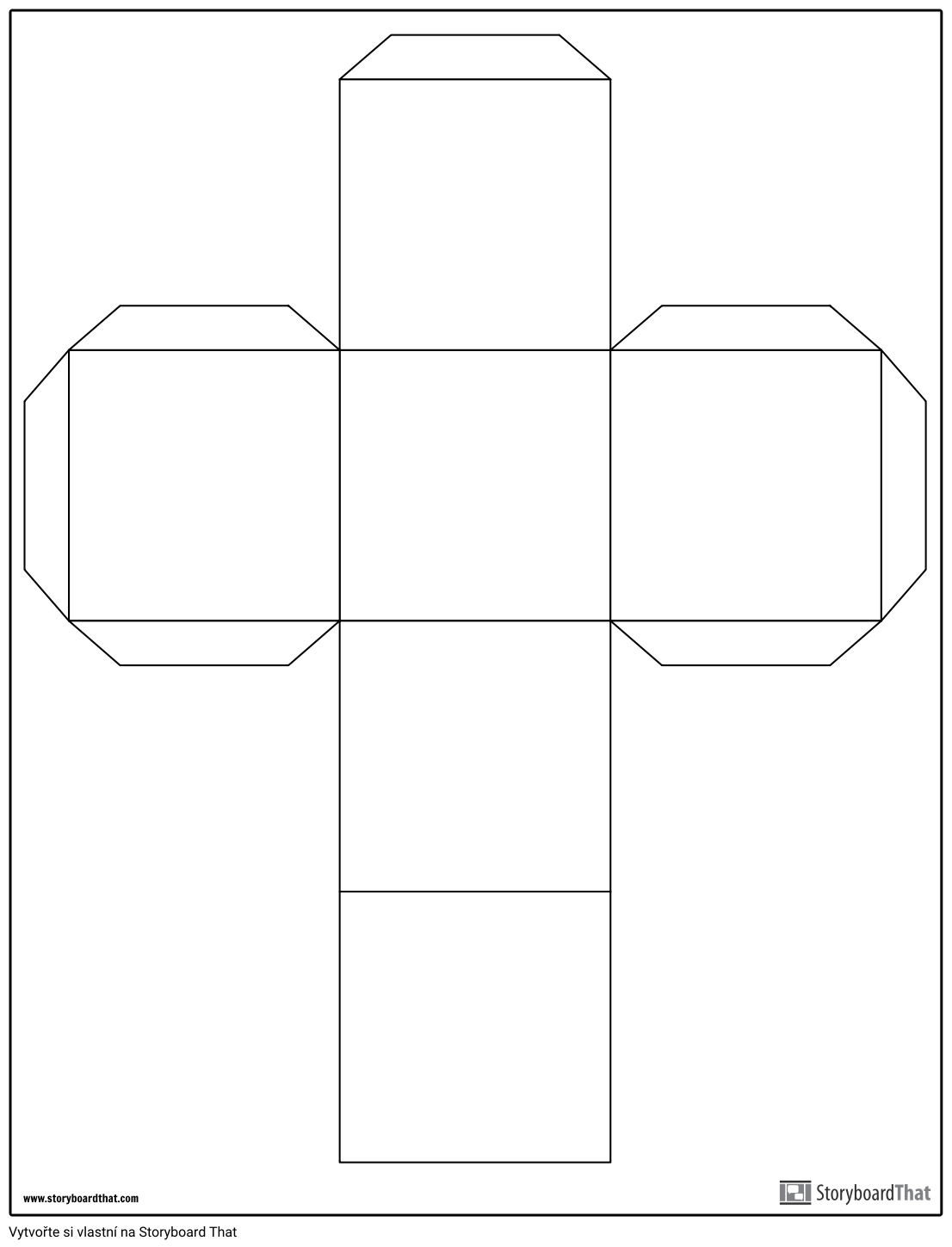 Použité zdroje Story board that. Šablona krychle. [online] [cit. 2019-11-16]. Dostupné z: https://www.storyboardthat.com/cs/storyboards/cs-examples/sablona-krychle 